Fachwahlen der Stufe E für die Qualifikationsphase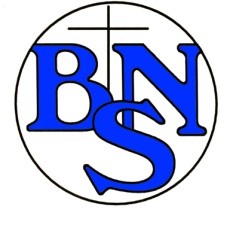  			Schuljahr 2016/17Pflichtkurse (Grundkurse)  in  D  Ge  Powi  Rel  M  Sport werden zugewiesen!Rückgabe der Wahlzettel bitte an den/die Tutor/in bis spätestens zum 13.4.2016Datum: ___________	 Schüler(in):_______________		Erziehungsberechtigte(r):____________________ Schüler / inTutor/inA1 Leistungsfach muss Mathematik oder 1 fortgeführte  Fremdspracheoder 1 Naturwissenschaft ( Biologie / Chemie / Physik ) sein1 Leistungsfach muss Mathematik oder 1 fortgeführte  Fremdspracheoder 1 Naturwissenschaft ( Biologie / Chemie / Physik ) seinALeistungsfach  1ALeistungsfach  2Bentweder 1 Fremdsprache und 2  Naturwissenschaftenoder 2 Fremdsprachen und 1 NaturwissenschaftDiese Verpflichtung kann in Leistungs – oder Grundkursfächern erbracht werden entweder 1 Fremdsprache und 2  Naturwissenschaftenoder 2 Fremdsprachen und 1 NaturwissenschaftDiese Verpflichtung kann in Leistungs – oder Grundkursfächern erbracht werden B1 Fremdsprache B1 NaturwissenschaftB2. Fremdsprache oder  2. NaturwissenschaftBzusätzlich freiwillig (Arbeitsbelastung berücksichtigen!)CKunst oder Musik oder Darstellendes SpielDAbiturprüfung im Grundkurs Sport geplant?( =  + 1 Wochenstunde und Prüfung in Praxis + Theorie )falls geplant, bitte ankreuzen 